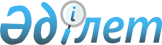 О внесении изменения в решение XXVIII сессии Каражалского городского маслихата от 31 марта 2014 года № 216 "Об утверждении Правил оказания социальной помощи, установления размеров и определения перечня отдельных категорий нуждающихся граждан города Каражал"
					
			Утративший силу
			
			
		
					Решение II сессии Каражалского городского маслихата Карагандинской области от 11 мая 2016 года № 19. Зарегистрировано Департаментом юстиции Карагандинской области 3 июня 2016 года № 3840. Утратило силу решением Каражалского городского маслихата Карагандинской области от 29 июля 2020 года № 421
      Сноска. Утратило силу решением Каражалского городского маслихата Карагандинской области от 29.07.2020 № 421 (вводится в действие по истечении десяти календарных дней после дня его первого официального опубликования).

      В соответствии с Законом Республики Казахстан от 23 января 2001 года "О местном государственном управлении и самоуправлении в Республике Казахстан" городской маслихат РЕШИЛ:

      1. Внести в решение XXVIII сессии Каражалского городского маслихата от 31 марта 2014 года № 216 "Об утверждении Правил оказания социальной помощи, установления размеров и определения перечня отдельных категорий нуждающихся граждан города Каражал" (зарегистрировано в Реестре государственной регистрации нормативных правовых актов за номером 2593, опубликовано в информационно-правовой системе "Әділет" 11 мая 2014 года, в газете "Қазыналы өңір" от 26 апреля 2014 года № 18 (690)), следующее изменение:

      в Правилах оказания социальной помощи, установления размеров и определения перечня отдельных категорий нуждающихся граждан города Каражал, утвержденных указанным решением исключить пункт 27.

      2. Настоящее решение вводится в действие по истечении десяти календарных дней после дня его первого официального опубликования.
					© 2012. РГП на ПХВ «Институт законодательства и правовой информации Республики Казахстан» Министерства юстиции Республики Казахстан
				
      Председатель ІІ сессии

М. Аманжолов

      Секретарь городского маслихата

З. Оспанова
